    桃園市進出口商業同業公會 函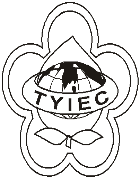          Taoyuan Importers & Exporters Chamber of Commerce桃園市桃園區中正路1249號5樓之4           TEL:886-3-316-4346   886-3-325-3781   FAX:886-3-355-9651ie325@ms19.hinet.net     www.taoyuanproduct.org受 文 者:各相關會員發文日期：中華民國110年5月13日發文字號：桃貿豐字第110194號附    件：隨文主   旨:檢送交通部航港局函轉「聯合國安理會入港禁令船舶清單」，及經濟部國際貿易局「關注船舶清單」各1份，(如附件)，請會員廠商參考，並宣導勿租傭或提供補給予案內船舶，請查照。說   明：依據經濟部國際貿易局110年5月12日貿管字第1107074601號函辦理。理事長  簡 文 豐